ReservationShowcase - Poe[hec]ticName of school:		____________________________________________Name of contact person: 	____________________________________________How many teachers:	____________________________________________Your e-mail address: 	____________________________________________Your telephone number: 	____________________________________________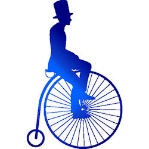 Date:				16 May 2024Venue:  			Theater De WAANzinAddress:			Nieuwe Vaart 118/B0049000 GentTime:				19H30Duration:			+/- 60 minutes Parking: 	There is free parking available on the premises. Please do not park in the street. 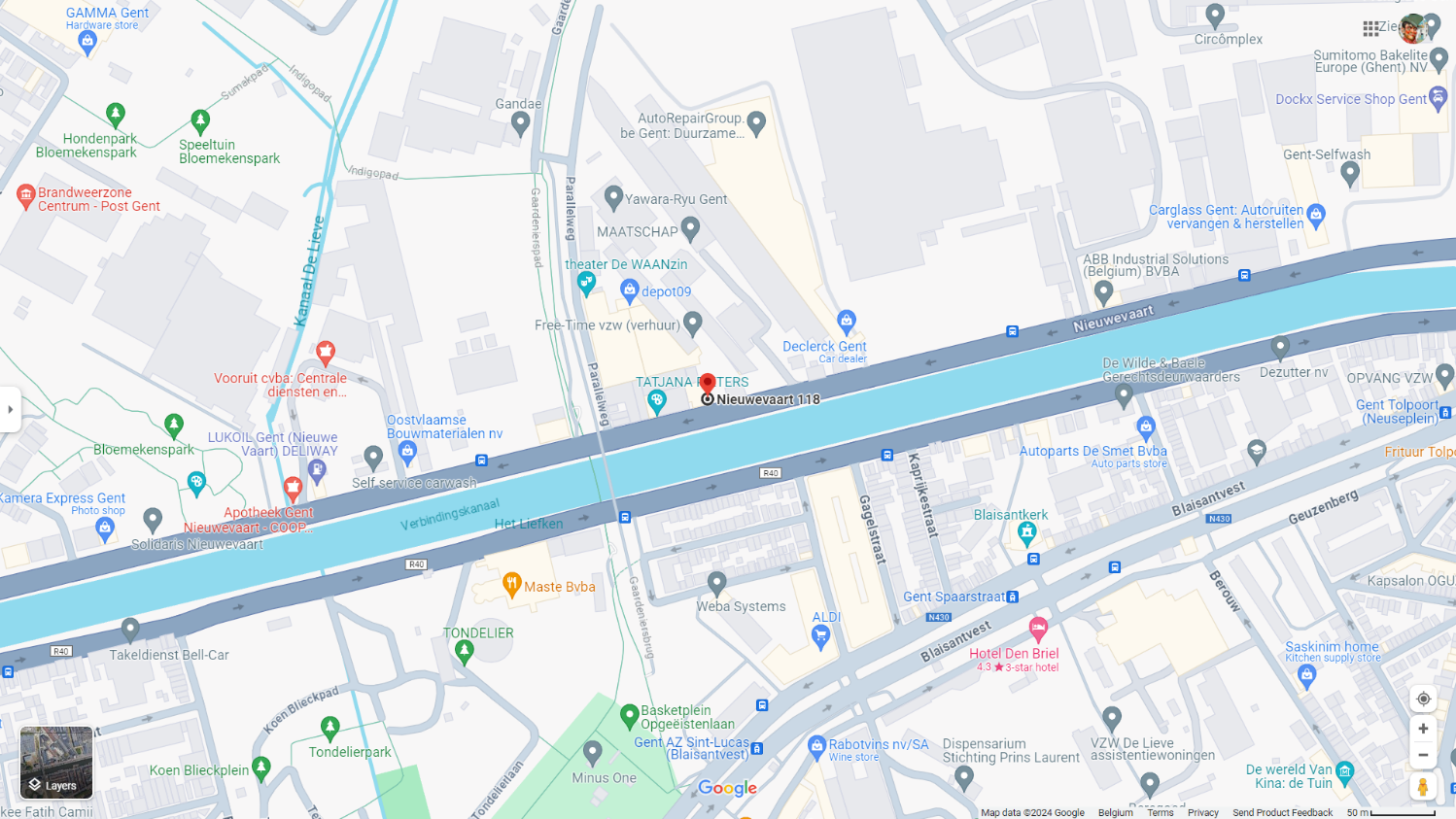 